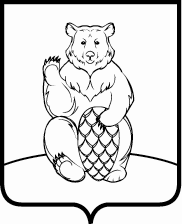 СОВЕТ ДЕПУТАТОВПОСЕЛЕНИЯ МИХАЙЛОВО-ЯРЦЕВСКОЕ В ГОРОДЕ МОСКВЕРЕШЕНИЕ19 мая 2022г.                                                                                                         №4/5Об обеспечении основных государственных гарантий по оплате труда работников поселения Михайлово-Ярцевское в городе МосквеВ целях обеспечения основных государственных гарантий по оплате труда работников, включающих в себя меры, обеспечивающие повышение уровня реального содержания заработной платы в связи с ростом потребительских цен на товары и услуги. В соответствии со статьей 134 Трудового кодекса Российской Федерации, пунктом 4 статьи 86 Бюджетного кодекса Российской Федерации, Федеральными законами от 06.10.2003 
№ 131-ФЗ «Об общих принципах организации местного самоуправления в Российской Федерации» (с изменениями и дополнениями), от 02.03.2007 
№ 25-ФЗ «О муниципальной службе в городе Москве», Уставом поселения Михайлово-Ярцевское в городе Москве,  СОВЕТ ДЕПУТАТОВ ПОСЕЛЕНИЯ МИХАЙЛОВО-ЯРЦЕВСКОЕ РЕШИЛ:Произвести индексацию на 8,73 процента:1.1. размера базового оклада лиц, замещающих должности муниципальной службы в администрации поселения Михайлово-Ярцевское в городе Москве;1.2. размера надбавки за классный чин, лицам замещающих должности муниципальной службы в администрации поселения Михайлово-Ярцевское в городе Москве.2. Настоящее решение вступает в силу с 01.06.2022.3. Контроль за выполнением настоящего решения возложить на Главу поселения Михайлово-Ярцевское Г.К.Загорского.Глава поселения 					                          Г.К.Загорский